平成３０年　日本外断熱協会（JAEI）　講演会コンクリート建物（ビル・マンション・学校・病院等）の断熱を考える「RC建造物の省エネ～エコ集合住宅への道は果てしなく」前　真之１．日　時：平成３０年２月２６日（月）　１３：３０　開　場２．会　場：機械振興会館　6階６２会議室３．参加費：３，０００円　（日本外断熱協会会員は２，０００円）４．内　容：14：00　司会進行　宮坂　幸伸専務理事14：10　講演１．講師　堀内　正純　日本外断熱協会（JAEI）理事長　　　　　　　　　　　　　　　　　　二級建築士　/公認　不動産コンサルティングマスター　　　　「日本外断熱協会（JAEI）と外断熱について」（３０分）14：４0　講演２．講師　前　真之　東京大学大学院　工学系研究科　建築学専攻　准教授　　　　　　　　　　　　　　　　　　博士（工学）　一級建築士　　　　「RC建造物の省エネ～エコ集合住宅への道は果てしなく」（７０分）　　　　　　　15：50　休　憩16：00　パネルデスカッション「外断熱について考える！」（5０）　　（司会・問題提起）　堀内　正純　　　日本外断熱協会 理事長　外断熱建築・マネジメントアドバイザー（コメンテーター）前　真之　　　　東京大学大学院　工学系研究科　建築学専攻　准教授　　（スピーカー）＊予定者です。　　　テーマ１　外断熱マンションの供給を！　夏目　康広　　　元外断熱マンションデベロッパー横山　智子　　　外断熱マンション住人（2003年入居、最初の大規模修繕時期を迎えて）　　　テーマ２　既存マンションの外断熱改修を！　戸辺　文博　　　多摩ニュータウン・まちづくり専門家会議 理事長　　　テーマ３　ZEBと外断熱　提案と事例　ZEB外断熱改修提案及び新築事例紹介！　佐々木　修一　　通商産業省(現　経済産業省)、NEDO産業技術研究開発部長、塩ビ工業・環境協会専務理事を経て現在、特定非営利活動法人　日本外断熱協会顧問。　　　　岡崎　俊春　　　イーサイ代表，元三建設備工業(株)技術担当取締役、工博・設備設計一級建築士ＦＡＸ・ＦＡＸ・・ＦＡＸ・・ＦＡＸ・・ＦＡＸ・・ＦＡＸ・・ＦＡＸ・・参加申込書・ＦＡＸ・・ＦＡＸ・ＦＡＸ・・ＦＡＸ・・ＦＡＸ・・ＦＡＸ・・ＦＡＸ・・ＦＡＸ・・ＦＡＸ・ＦＡＸ受付締切　2月9日（金）　特定非営利活動法人　日本外断熱協会（JAEI）　東京都港区芝公園3-5-8機械振興会館407　参加申込書先　ＦＡＸ　０３-３４３６-０６７８　（日本外断熱協会（JAEI）宛）特定非営利活動法人　日本外断熱協会（JAEI）とは２００２年　私たち外断熱推進会議（日本外断熱協会（JAEI））は産声を上げました。私たちは、外断熱による健康で省エネ・高耐久な都市づくりを通じて、持続可能な社会の実現を目指して、マンション・住宅・ビル・病院等のコンクリート建築における外断熱化を目的に推進活動を行っています。 発足の経緯 ２００１年　外断熱の普及を目指すメンバーが集まり、「外断熱を広めていくためには、特定の企業・工法に偏らないＮＰＯのような組織が必要だ」という議論のもとに、法人化への歩みが始まった。 ２００２年９月　最初の活動として「第一回スウェーデン・ドイツ建築物理と外断熱の旅」が実施された。 ２００２年１２月　この時のメンバーが発起人となり、ＮＰＯ外断熱推進会議法人化設立準備委員会を発足。挨拶に立った発起人代表の宮坂幸伸（現専務理事）は、｢環境、エネルギー、住宅など複数の行政政策に関連する政策の決定にあたって『縦割り』といわれる行政組織は迅速・適切な対応能力を持っていない。このような課題こそＮＰＯの活動が必要とされる。外断熱推進会議は、省エネ・高耐久で、環境に優しく、住む人の健康にも良い、建築物理学に裏打ちされた理想的な住まいが日本にも定着するよう活動を進めたい｣と、その決意を表明。 ２００３年１月　ＮＰＯ外断熱推進会議法人化設立総会を開催。同年３月　｢設立認証申請書｣を内閣府へ提出。同年10月24日に法人として設立認証、11月７日に登記完了。正式に特定非営利活動法人として活動を開始。2016年５月２０日に外断熱推進会議から日本外断熱協会（JAEI）へ名称変更只今！会員（正会員・賛助会員）、ボランティアスタッフ募集中！特定非営利活動法人　日本外断熱協会（JAEI）　事務局（本部）住所：〒105-0011　東京都港区芝公園3-5-8　機械振興会館407TEL: 03-3436-4755　 FAX:03-3436-0678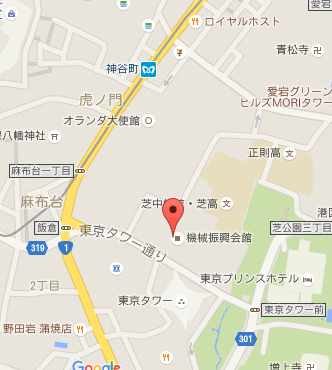 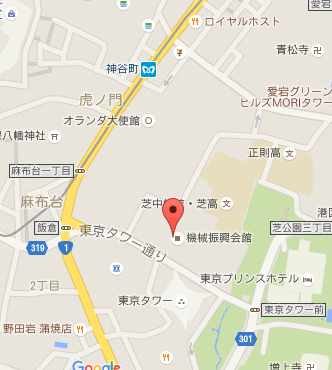 URL: http://sotodan-jaei.org/　mail: info@sotodan-npo.org　2017年度　役　員　　　理事長　　　　　　　　堀内　正純　　　専務理事　　　　　　　宮坂　幸伸　　　常務理事　　　　　　　夏目　康広　　　理事・事務局長　　　　田村　浩一　　　理事・木造部会長　　　吉田　一居　　　理事・事業部会長　　　高本　修一会社名団　体　　名ＴＥＬ氏名　　　歳ＦＡＸ住所〒　　　－E-mail